    Об утверждении перечня муниципальных услуг предоставляемыхадминистрацией муниципального образования «Алданский район»  	В целях повышения эффективности расходования бюджетных средств открытости и общедоступности информации по предоставлению муниципальных услуг населению  муниципального образования «Алданский район», в соответствии с Федеральным законом  № 131-ФЗ «Об общих принципах организации местного самоуправления в Российской Федерации», в соответствии с распоряжением Правительства Российской Федерации №2113-р от 18 сентября 2019 года «О типовых государственных и муниципальных услугах, предоставляемых исполнительными органами государственной власти субъектов Российской Федерации, государственными учреждениями субъектов Российской Федерации и муниципальными учреждениями, а также органами местного самоуправления», постановляю:  Утвердить перечень муниципальных услуг, предоставляемых администрацией муниципального образования «Алданский район» согласно приложению №1 к настоящему постановлению. Начальнику отдела организации деятельности администрации муниципального образования «Алданский район» (А. С. Рудакову) в срок до 15.03.2020г. разработать и утвердить постановлением главы муниципального образования «Алданский район» «Типовой административный регламент предоставления муниципальной услуги администрацией муниципального образования «Алданский район»Признать утратившим силу постановления главы МО «Алданский район» № 979п от 05.08.2014; № 620п от 18.11.2015г.; №442п от 31.08.2015г.  Опубликовать настоящее постановление в средствах массовой информации и разместить на официальном сайте администрации муниципального образования Алданский район. Настоящее постановление вступает в силу с момента его подписания Контроль за исполнением настоящего постановления   возложить на заместителя главы муниципального образования «Алданский район» по экономике и финансам (Е. В. Ведерникову)Глава района                                                                                            С. Н. ПоздняковРудаков Александр Сергеевич Тел. 3-54-58Приложение №1
к постановлению №_________ 
от «________»___________2020 г.Перечень муниципальных услуг предоставляемых администрацией муниципального образования «Алданский район»РЕСПУБЛИКА САХА (ЯКУТИЯ) АДМИНИСТРАЦИЯ МУНИЦИПАЛЬНОГО ОБРАЗОВАНИЯ«АЛДАНСКИЙ  РАЙОН»ПОСТАНОВЛЕНИЕ№ 270п  от 25.02.2020 г. 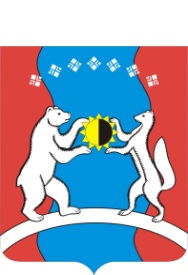 САХА ӨРӨСПҮҮБҮЛҮКЭТЭ«АЛДАН ОРОЙУОНА»МУНИЦИПАЛЬНАЙТЭРИЛЛИИДЬАһАЛТАТА№п/пНаименование предоставляемой муниципальной услуги Ответственные исполнители1.Выдача разрешения (дубликата или копии разрешения) на право организации розничного рынка на территории МО «Алданский район»Управление экономики администрации МО «Алданский район»2.Регистрация и учет граждан, имеющих право на получение социальных выплат для приобретения жилья в связи с переселением из районов Крайнего Севера и приравненных к ним местности  Управление экономики администрации МО «Алданский район»3.Предоставление отдельным категориям граждан социальных выплат на приобретение (строительство жилья)Социальное управление администрации МО «Алданский район»4.Присвоение спортивных разрядов Социальное управление администрации МО «Алданский район»5.Назначение и выплата пенсии за выслугу лет (ежемесячной доплаты к пенсии) в связи с прохождением государственной гражданской (муниципальной) службы, замещением государственной должности субъекта Российской Федерации (муниципальной должности) за счет средств бюджета субъекта Российской Федерации (муниципального образования) в случаях, предусмотренных законодательством субъекта Российской Федерации (нормативными правовыми актами муниципального образования)Служба управления персоналом администрации МО «Алданский район»6.Установление, изменение или отмена маршрутов регулярных пассажирских перевозок автомобильным транспортом и городским наземным электрическим транспортом  Управление промышленности администрации МО «Алданский район»7.Согласование создание места (площадки) накопления твердых коммунальных отходов Управление промышленности администрации МО «Алданский район»8.Постановка на учет и направление детей в образовательные учреждения, реализующие образовательные программы дошкольного образования  МУ «Департамент образования Алданского района»9.Выдача разрешений на установку рекламных конструкций на территории МО «Алданский район»МУ «Земельно-имущественное управление» Алданского района» 10.Прием заявлений и выдача градостроительных планов земельного участка МУ «Земельно-имущественное управление» Алданского района»11.Заключение договоров аренды, договоров безвозмездного пользования в отношении муниципального имуществаМУ «Земельно-имущественное управление» Алданского района»12.Изменение видов разрешённого использования земельного участка, находящихся в муниципальной собственности или государственная собственность не разграничена, расположенные на территории МО «Алданский район».МУ «Земельно-имущественное управление» Алданского района»13.Оформление договоров аренды земельных участков МУ «Земельно-имущественное управление» Алданского района»14.Предоставление земельного участка для садоводства, огородничества, сайылычного хозяйства, находящихся в муниципальной собственностиМУ «Земельно-имущественное управление» Алданского района»15.Присвоение адреса на межселенных территориях МУ «Земельно-имущественное управление» Алданского района»16.Выдача согласия на перевод детей-сирот и детей, оставшихся без попечения родителей, из одной организации, осуществляющей образовательную деятельность, в другую организацию, осуществляющую образовательную деятельность, либо на изменение формы получения образования, или формы обучения до получения ими основного общего образования, а также, на отчисление таких лиц, достигших 15 лет, до получения ими общего образования.Отдел опеки и попечительства администрации МО «Алданский район»17.Выдача заключения о возможности гражданина быть усыновителемОтдел опеки и попечительства администрации МО «Алданский район»18.Заключение соглашения о временном помещении несовершеннолетних в организацию для детей-сирот и детей, оставшихся без попечения родителей  Отдел опеки и попечительства администрации МО «Алданский район»19.Выдача разрешений на временное трудоустройство несовершеннолетних граждан  Отдел опеки и попечительства администрации МО «Алданский район»20.О предоставлении информации, приеме документов от лиц, желающих стать приемными родителя, установить опеку (попечительство) или патронаж над определенной категорией граждан (малолетние, несовершеннолетние, лица признанные недееспособными, иные лица, нуждающиеся в установлении над мини опеки (попечительства), патронажа в Алданском районеОтдел опеки и попечительства администрации МО «Алданский район»21.Выдача разрешения на раздельное проживание попечителя с несовершеннолетним подопечным, достигшим шестнадцатилетнего возраста  Отдел опеки и попечительства администрации МО «Алданский район»22.Выдача разрешения на изменение фамилии и (или) имени несовершеннолетнему. Отдел опеки и попечительства администрации МО «Алданский район»23.Объявление несовершеннолетнего гражданина, достигшего возраста шестнадцать лет, полностью дееспособнымОтдел опеки и попечительства администрации МО «Алданский район»24.Порядок обеспечения жилыми помещениями специализированного жилищного фонда по договорам найма специализированных жилых помещений детей-сирот и детей, оставшихся без попечения родителей, лиц из числа детей-сирот и детей, оставшихся без попечения родителей в Республике Саха (Якутия) Отдел опеки и попечительства администрации МО «Алданский район»25.Порядок предоставления детям-сиротам и детям, оставшимся без попечения родителей, воспитывающимся в муниципальных учреждениях, опекунских и приемных семьях, путевок в школьные и студенческие спортивно-оздоровительные лагеря (базы) труда и отдыха, в санаторно-курортные учреждения (при наличии медицинских показаний) с оплатой проезда к месту лечения и обратноОтдел опеки и попечительства администрации МО «Алданский район»26.Выдача разрешений на вступление в брак лицам, достигшим возраста шестнадцати лет.Отдел опеки и попечительства администрации МО «Алданский район»27.Обеспечение детей-сирот и детей, оставшихся без попечения родителей, обучающихся в образовательных учреждениях бесплатным проездом на городском, пригородном транспорте (кроме такси), а также бесплатным проездом один раз в год к месту жительства и обратно к месту учебы Отдел опеки и попечительства администрации МО «Алданский район»28.Предоставление органом опеки и попечительства муниципального образования «Алданский район» предварительного разрешения на совершение сделок с недвижимым и движимым имуществом косвенно или напрямую затрагивавших права и законные интересы несовершеннолетних, недееспособных или ограниченно дееспособных граждан. Отдел опеки и попечительства администрации МО «Алданский район»29.Информационное обеспечение физических и юридических лиц на основе докумен6тов Архивного фонда Российской Федерации и других архивных документов, предоставление архивных справок, архивных выписок и копий архивных документовАрхив администрации МО «Алданский район»30.Выдача специального разрешения на движение по автомобильным дорогам тяжеловесного и (или) крупногабаритного транспортного средства в соответствии с полномочиями, определенными в статье 31 Федерального закона «об автомобильных дорогах и о дорожной деятельности в Российской Федерации и внесении изменений в отдельные законодательные акты Российской ФедерацииМКУ «Служба управлением строительства» администрации МО «Алданский район»